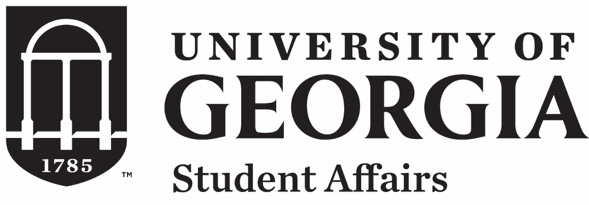 Performance and Professional Development GoalsName: 							Title: 						Year: 						PERFORMANCE GOALSPERFORMANCE GOALSPERFORMANCE GOALSPERFORMANCE GOALSMeasure(s) of SuccessTimelineStatusGoal 1:Goal 1:Goal 1:Goal 1:Goal 2:Goal 2:Goal 2:Goal 2:Goal 3:Goal 3:Goal 3:Goal 3:Goal 4:Goal 4:Goal 4:Goal 4:PROFESSIONAL DEVELOPMENT GOALSPROFESSIONAL DEVELOPMENT GOALSPROFESSIONAL DEVELOPMENT GOALSPROFESSIONAL DEVELOPMENT GOALSMeasure(s) of SuccessTimelineStatusGoal 1:Goal 1:Goal 1:Goal 1:Goal 2:Goal 2:Goal 2:Goal 2: